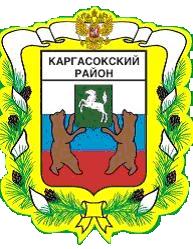 МУНИЦИПАЛЬНОЕ ОБРАЗОВАНИЕ «Каргасокский район»ТОМСКАЯ ОБЛАСТЬАДМИНИСТРАЦИЯ КАРГАСОКСКОГО РАЙОНАО внесении изменений в распоряжение Администрации Каргасокского района от 30.11.2016 № 629 «Об утверждении плана контрольных мероприятий органа внутреннего муниципального финансового контроля на 2017 год»В целях осуществления внутреннего муниципального финансового контроля в муниципальном образовании «Каргасокский район» 1. В пункте 6 приложения № 1 «Плана контрольных мероприятий органа внутреннего муниципального финансового контроля на 2017 год», утвержденного распоряжением Администрации Каргасокского района от 30.11.2016 № 629 «Об утверждении плана контрольных мероприятий органа внутреннего муниципального финансового контроля на 2017 год», в графе «объект проверки» «Администрация Усть-Чижапского сельского поселения» заменить на  «Администрация Усть-Тымского сельского поселения».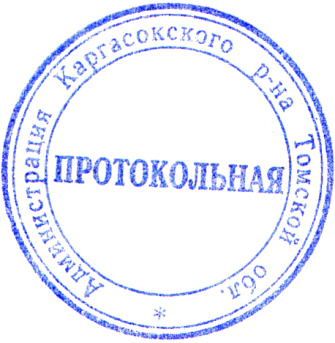 Глава Каргасокского района                                                          А.П.АщеуловА.В.Черевко 8(38253) 2-10-48РАСПОРЯЖЕНИЕРАСПОРЯЖЕНИЕРАСПОРЯЖЕНИЕ12.12.2017№ 683с. Каргасокс. Каргасок